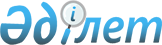 Об оказании официальной гуманитарной помощи УкраинеПостановление Правительства Республики Казахстан от 25 сентября 2015 года № 785      Правительство Республики Казахстан ПОСТАНОВЛЯЕТ:



      1. Министерству финансов Республики Казахстан в установленном законодательством порядке выделить Министерству иностранных дел Республики Казахстан из чрезвычайного резерва Правительства Республики Казахстан, предусмотренного в республиканском бюджете на 2015 год для ликвидации чрезвычайных ситуаций природного и техногенного характера на территории Республики Казахстан и других государств, средства в сумме эквивалентной 1 000 000 (один миллион) евро, по официальному курсу Национального Банка Республики Казахстан на день конвертации для оказания официальной гуманитарной помощи Украине по Чернобыльскому фонду «Укрытие».



      2. Министерству иностранных дел Республики Казахстан в установленном законодательством порядке обеспечить перечисление указанных средств на специальный банковский счет:

      3. Министерству финансов Республики Казахстан в установленном законодательством порядке обеспечить контроль за использованием выделенных средств.



      4. Настоящее постановление вводится в действие со дня его подписания.      Премьер-Министр

      Республики Казахстан                    К. Масимов
					© 2012. РГП на ПХВ «Институт законодательства и правовой информации Республики Казахстан» Министерства юстиции Республики Казахстан
				Bank name: HSBC BANK PLC;SWIFT code: MIDLGB22;Bank address:8 Canada Square, 13 E04 01, London, E14 5HQ, United Kingdom;Account name: EBRD-Chernobyl Shelter Fund;Account no:40051573106405;ABA:GB46MIDL40051573106405;Currency: EUR;EBRD address:One Exchange Square, London, EC2A 2JN,

United Kingdom;Invoice Reference:FFC-2015-06-14